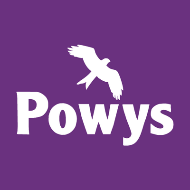 The Summer of Fun - Play, Sporting and Cultural Activities for Children & Young People Application FormPlease return your completed form to: childcareoffer@powys.gov.uk Many thanksName of organisationContact nameContact numberEmail addressAddress of serviceActivities to be provided:Hours of operationAge groups catered for and number of places to be offeredFunding amount requested:Please provide a promotional description of your activity along with age range, location, times, how to book and contact details, as we will use this paragraph of information to promote your activity, and this will be published on the Powys Website.